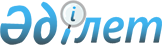 О бюджете города Лисаковска на 2022-2024 годыРешение маслихата города Лисаковска Костанайской области от 29 декабря 2021 года № 89. Зарегистрировано в Министерстве юстиции Республики Казахстан 31 декабря 2021 года № 26312.
      В соответствии с подпунктом 1) пункта 1 статьи 6 Закона Республики Казахстан "О местном государственном управлении и самоуправлении в Республике Казахстан", пунктом 4 статьи 2, статьей 73 Бюджетного кодекса Республики Казахстан Лисаковский городской маслихат РЕШИЛ:
      1. Утвердить бюджет города Лисаковска на 2022-2024 годы согласно приложениям 1, 2 и 3 соответственно, в том числе на 2022 год в следующих объемах:
      1) доходы – 7682444,8 тысячи тенге, в том числе по:
      налоговым поступлениям – 3795368,0 тысяч тенге;
      неналоговым поступлениям – 51275,0 тысяч тенге;
      поступлениям от продажи основного капитала – 38726,0 тысяч тенге;
      поступлениям трансфертов – 3797075,8 тысяч тенге;
      2) затраты – 7991293,3 тысячи тенге;
      3) чистое бюджетное кредитование – -39152,0 тысячи тенге, в том числе:
      бюджетные кредиты – 0,0 тысяч тенге;
      погашение бюджетных кредитов – 39152,0 тысячи тенге;
      4) сальдо по операциям с финансовыми активами – 0,0 тысяч тенге;
      5) дефицит (профицит) бюджета – -269696,5 тысяч тенге;
      6) финансирование дефицита (использование профицита) бюджета – 269696,5 тысяч тенге.
      Сноска. Пункт 1 – в редакции решения маслихата города Лисаковска Костанайской области от 29.11.2022 № 182 (вводится в действие с 01.01.2022).


      2. Учесть, что объем бюджетных субвенций, передаваемых из областного бюджета бюджету города Лисаковска на 2022 год, составляет 623302,0 тысячи тенге.
      3. Учесть, что в бюджете города Лисаковска на 2022 год предусмотрен объем субвенций, передаваемых из районного (города областного значения) бюджета бюджету поселка Октябрьский, в сумме 40717,0 тысяч тенге.
      4. Учесть, что объем бюджетных изъятий из бюджета поселка Октябрьский в районный (город областного значения) бюджет на 2022 год составляет 0,0 тысяч тенге.
      5. Утвердить резерв акимата города Лисаковска на 2022 год в сумме 23266,0 тысяч тенге, в том числе:
      чрезвычайный резерв для ликвидации чрезвычайных ситуаций природного и техногенного характера на территории города – 11633,0 тысячи тенге;
      резерв местного исполнительного органа города на неотложные затраты – 11633,0 тысячи тенге.
      6. Перечень бюджетных программ, не подлежащих секвестру в процессе исполнения бюджета города Лисаковска на 2022 год не установлен.
      7. Настоящее решение вводится в действие с 1 января 2022 года. Бюджет города Лисаковска на 2022 год
      Сноска. Приложение 1 – в редакции решения маслихата города Лисаковска Костанайской области от 29.11.2022 № 182 (вводится в действие с 01.01.2022). Бюджет города Лисаковска на 2023 год
      Сноска. Приложение 2 – в редакции решения маслихата города Лисаковска Костанайской области от 29.11.2022 № 182 (вводится в действие с 01.01.2022). Бюджет города Лисаковска на 2024 год
					© 2012. РГП на ПХВ «Институт законодательства и правовой информации Республики Казахстан» Министерства юстиции Республики Казахстан
				
      Секретарь городского маслихата 

С. Шалдыбаева
Приложение 1к решению маслихатаот 29 декабря 2021 года№ 89
Категория
Категория
Категория
Категория
Категория
Категория
Сумма, тысяч тенге
Класс 
Класс 
Класс 
Класс 
Класс 
Сумма, тысяч тенге
Подкласс
Подкласс
Подкласс
Подкласс
Сумма, тысяч тенге
Наименование
Наименование
Наименование
Сумма, тысяч тенге
I. Доходы
I. Доходы
I. Доходы
7 682 444,8
1
Налоговые поступления
Налоговые поступления
Налоговые поступления
3 795 368,0
01
Подоходный налог
Подоходный налог
Подоходный налог
1 979 739,0
1
Корпоративный подоходный налог
Корпоративный подоходный налог
Корпоративный подоходный налог
229 113,0
2
Индивидуальный подоходный налог
Индивидуальный подоходный налог
Индивидуальный подоходный налог
1 750 626,0
03
Социальный налог
Социальный налог
Социальный налог
1 238 572,0
1
Социальный налог
Социальный налог
Социальный налог
1 238 572,0
04
Hалоги на собственность
Hалоги на собственность
Hалоги на собственность
276 536,0
1
Hалоги на имущество
Hалоги на имущество
Hалоги на имущество
196 591,0
3
Земельный налог
Земельный налог
Земельный налог
5 890,0
4
Hалог на транспортные средства
Hалог на транспортные средства
Hалог на транспортные средства
74 052,0
5
Единый земельный налог
Единый земельный налог
Единый земельный налог
3,0
05
Внутренние налоги на товары, работы и услуги
Внутренние налоги на товары, работы и услуги
Внутренние налоги на товары, работы и услуги
291 666,0
2
Акцизы
Акцизы
Акцизы
52 050,0
3
Поступления за использование природных и других ресурсов
Поступления за использование природных и других ресурсов
Поступления за использование природных и других ресурсов
216 051,0
4
Сборы за ведение предпринимательской и профессиональной деятельности
Сборы за ведение предпринимательской и профессиональной деятельности
Сборы за ведение предпринимательской и профессиональной деятельности
23 565,0
08
Обязательные платежи, взимаемые за совершение юридически значимых действий и (или) выдачу документов уполномоченными на то государственными органами или должностными лицами
Обязательные платежи, взимаемые за совершение юридически значимых действий и (или) выдачу документов уполномоченными на то государственными органами или должностными лицами
Обязательные платежи, взимаемые за совершение юридически значимых действий и (или) выдачу документов уполномоченными на то государственными органами или должностными лицами
8 855,0
1
Государственная пошлина
Государственная пошлина
Государственная пошлина
8 855,0
2
Неналоговые поступления
Неналоговые поступления
Неналоговые поступления
51 275,0
01
Доходы от государственной собственности
Доходы от государственной собственности
Доходы от государственной собственности
48 359,0
1
Поступления части чистого дохода государственных предприятий
Поступления части чистого дохода государственных предприятий
Поступления части чистого дохода государственных предприятий
12,0
4
Доходы на доли участия в юридических лицах, находящиеся в государственной собственности
Доходы на доли участия в юридических лицах, находящиеся в государственной собственности
Доходы на доли участия в юридических лицах, находящиеся в государственной собственности
164,0
5
Доходы от аренды имущества, находящегося в государственной собственности
Доходы от аренды имущества, находящегося в государственной собственности
Доходы от аренды имущества, находящегося в государственной собственности
11 318,0
7
Вознаграждения по кредитам, выданным из государственного бюджета
Вознаграждения по кредитам, выданным из государственного бюджета
Вознаграждения по кредитам, выданным из государственного бюджета
36 184,0
9
Прочие доходы от государственной собственности
Прочие доходы от государственной собственности
Прочие доходы от государственной собственности
681,0
06
Прочие неналоговые поступления
Прочие неналоговые поступления
Прочие неналоговые поступления
2 916,0
1
Прочие неналоговые поступления
Прочие неналоговые поступления
Прочие неналоговые поступления
2 916,0
3
Поступления от продажи основного капитала
Поступления от продажи основного капитала
Поступления от продажи основного капитала
38 726,0
01
Продажа государственного имущества, закрепленного за государственными учреждениями
Продажа государственного имущества, закрепленного за государственными учреждениями
Продажа государственного имущества, закрепленного за государственными учреждениями
9 982,0
1
Продажа государственного имущества, закрепленного за государственными учреждениями
Продажа государственного имущества, закрепленного за государственными учреждениями
Продажа государственного имущества, закрепленного за государственными учреждениями
9 982,0
03
Продажа земли и нематериальных активов
Продажа земли и нематериальных активов
Продажа земли и нематериальных активов
28 744,0
1
Продажа земли
Продажа земли
Продажа земли
17 561,0
2
Продажа нематериальных активов
Продажа нематериальных активов
Продажа нематериальных активов
11 183,0
4
Поступления трансфертов
Поступления трансфертов
Поступления трансфертов
3 797 075,8
02
Трансферты из вышестоящих органов государственного управления
Трансферты из вышестоящих органов государственного управления
Трансферты из вышестоящих органов государственного управления
3 797 075,8
2
Трансферты из областного бюджета
Трансферты из областного бюджета
Трансферты из областного бюджета
3 797 075,8
Функциональная группа
Функциональная группа
Функциональная группа
Функциональная группа
Функциональная группа
Функциональная группа
Сумма, тысяч тенге
Функциональная подгруппа
Функциональная подгруппа
Функциональная подгруппа
Функциональная подгруппа
Функциональная подгруппа
Сумма, тысяч тенге
Администратор бюджетных программ
Администратор бюджетных программ
Администратор бюджетных программ
Администратор бюджетных программ
Сумма, тысяч тенге
Программа
Программа
Программа
Сумма, тысяч тенге
Наименование
Сумма, тысяч тенге
II. Затраты
7 991 293,3
01
Государственные услуги общего характера
694 132,0
1
Представительные, исполнительные и другие органы, выполняющие общие функции государственного управления
294 703,2
112
Аппарат маслихата района (города областного значения)
46 253,5
001
001
Услуги по обеспечению деятельности маслихата района (города областного значения)
44 517,3
005
005
Повышение эффективности деятельности депутатов маслихатов
1 736,2
122
Аппарат акима района (города областного значения)
248 449,7
001
001
Услуги по обеспечению деятельности акима района (города областного значения)
241 293,3
003
003
Капитальные расходы государственного органа
2 375,4
113
113
Целевые текущие трансферты нижестоящим бюджетам
4 781,0
2
Финансовая деятельность
55 208,8
452
Отдел финансов района (города областного значения)
55 208,8
001
001
Услуги по реализации государственной политики в области исполнения бюджета и управления коммунальной собственностью района (города областного значения)
45 165,6
003
003
Проведение оценки имущества в целях налогообложения
2 612,6
010
010
Приватизация, управление коммунальным имуществом, постприватизационная деятельность и регулирование споров, связанных с этим 
247,5
113
113
Целевые текущие трансферты нижестоящим бюджетам
7 183,1
5
Планирование и статистическая деятельность
34 668,3
453
Отдел экономики и бюджетного планирования района (города областного значения)
34 668,3
001
001
Услуги по реализации государственной политики в области формирования и развития экономической политики, системы государственного планирования
34 668,3
9
Прочие государственные услуги общего характера
309 551,7
454
Отдел предпринимательства и сельского хозяйства района (города областного значения)
21 168,9
001
001
Услуги по реализации государственной политики на местном уровне в области развития предпринимательства и сельского хозяйства
21 043,4
007
007
Капитальные расходы государственного органа
125,5
458
Отдел жилищно-коммунального хозяйства, пассажирского транспорта и автомобильных дорог района (города областного значения)
288 382,8
001
001
Услуги по реализации государственной политики на местном уровне в области жилищно-коммунального хозяйства, пассажирского транспорта и автомобильных дорог
46 499,3
013
013
Капитальные расходы государственного органа
519,0
067
067
Капитальные расходы подведомственных государственных учреждений и организаций
173 319,9
113
113
Целевые текущие трансферты нижестоящим бюджетам
68 044,6
02
Оборона
9 959,1
1
Военные нужды
9 685,1
122
Аппарат акима района (города областного значения)
9 685,1
005
005
Мероприятия в рамках исполнения всеобщей воинской обязанности
9 685,1
2
Организация работы по чрезвычайным ситуациям
274,0
122
Аппарат акима района (города областного значения)
274,0
006
006
Предупреждение и ликвидация чрезвычайных ситуаций масштаба района (города областного значения)
274,0
 03
Общественный порядок, безопасность, правовая, судебная, уголовно-исполнительная деятельность
35 646,9
9
Прочие услуги в области общественного порядка и безопасности
35 646,9
458
Отдел жилищно-коммунального хозяйства, пассажирского транспорта и автомобильных дорог района (города областного значения)
35 646,9
021
021
Обеспечение безопасности дорожного движения в населенных пунктах
35 646,9
06
Социальная помощь и социальное обеспечение
508 874,3
1
Социальное обеспечение
31 393,7
451
Отдел занятости и социальных программ района (города областного значения)
31 393,7
005
005
Государственная адресная социальная помощь
31 393,7
2
Социальная помощь
368 180,4
451
Отдел занятости и социальных программ района (города областного значения)
368 180,4
002
002
Программа занятости
132 244,1
006
006
Оказание жилищной помощи
16 037,0
007
007
Социальная помощь отдельным категориям нуждающихся граждан по решениям местных представительных органов
42 826,6
010
010
Материальное обеспечение детей-инвалидов, воспитывающихся и обучающихся на дому
3 622,2
014
014
Оказание социальной помощи нуждающимся гражданам на дому
51 212,0
015
015
Территориальные центры социального обслуживания пенсионеров и инвалидов
35 741,3
017
017
Обеспечение нуждающихся инвалидов протезно-ортопедическими, сурдотехническими и тифлотехническими средствами, специальными средствами передвижения, обязательными гигиеническими средствами, а также предоставление услуг санаторно-курортного лечения, специалиста жестового языка, индивидуальных помощников в соответствии с индивидуальной программой реабилитации инвалида
46 127,1
023
023
Обеспечение деятельности центров занятости населения
40 370,1
9
Прочие услуги в области социальной помощи и социального обеспечения
109 300,2
451
Отдел занятости и социальных программ района (города областного значения)
109 300,2
001
001
Услуги по реализации государственной политики на местном уровне в области обеспечения занятости и реализации социальных программ для населения
71 847,9
011
011
Оплата услуг по зачислению, выплате и доставке пособий и других социальных выплат
257,3
021
021
Капитальные расходы государственного органа
1 997,0
050
050
Обеспечение прав и улучшение качества жизни инвалидов в Республике Казахстан
25 729,0
054
054
Размещение государственного социального заказа в неправительственных организациях
9 039,0
067
067
Капитальные расходы подведомственных государственных учреждений и организаций
430,0
07
Жилищно-коммунальное хозяйство
2 397 068,5
1
Жилищное хозяйство
1 311 969,9
458
Отдел жилищно-коммунального хозяйства, пассажирского транспорта и автомобильных дорог района (города областного значения)
61 774,2
003
003
Организация сохранения государственного жилищного фонда
61 393,3
031
031
Изготовление технических паспортов на объекты кондоминиумов
380,9
467
Отдел строительства района (города областного значения)
1 250 195,7
003
003
Проектирование и (или) строительство, реконструкция жилья коммунального жилищного фонда
1 216 589,7
004
004
Проектирование, развитие и (или) обустройство инженерно-коммуникационной инфраструктуры
33 606,0
2
Коммунальное хозяйство
918 157,5
458
Отдел жилищно-коммунального хозяйства, пассажирского транспорта и автомобильных дорог района (города областного значения)
916 935,3
012
012
Функционирование системы водоснабжения и водоотведения
35 367,6
029
029
Развитие системы водоснабжения и водоотведения 
881 567,7
467
Отдел строительства района (города областного значения)
1 222,2
006
006
Развитие системы водоснабжения и водоотведения
1 222,2
3
Благоустройство населенных пунктов
166 941,1
458
Отдел жилищно-коммунального хозяйства, пассажирского транспорта и автомобильных дорог района (города областного значения)
166 941,1
015
015
Освещение улиц в населенных пунктах
67 398,5
016
016
Обеспечение санитарии населенных пунктов
79 979,8
017
017
Содержание мест захоронений и захоронение безродных
966,6
018
018
Благоустройство и озеленение населенных пунктов
18 596,2
08
Культура, спорт, туризм и информационное пространство
469 001,4
1
Деятельность в области культуры
136 071,3
455
Отдел культуры и развития языков района (города областного значения)
136 071,3
003
003
Поддержка культурно-досуговой работы
136 071,3
2
Спорт
122 138,4
465
Отдел физической культуры и спорта района (города областного значения)
122 137,9
001
001
Услуги по реализации государственной политики на местном уровне в сфере физической культуры и спорта
22 052,0
004
004
Капитальные расходы государственного органа
1 721,8
005
005
Развитие массового спорта и национальных видов спорта
68 252,3
006
006
Проведение спортивных соревнований на районном (города областного значения) уровне
11 241,8
007
007
Подготовка и участие членов сборных команд района (города областного значения) по различным видам спорта на областных спортивных соревнованиях
18 870,0
467
Отдел строительства района (города областного значения)
0,5
008
008
Развитие объектов спорта
0,5
3
Информационное пространство
132 493,3
455
Отдел культуры и развития языков района (города областного значения)
83 426,3
006
006
Функционирование районных (городских) библиотек
72 830,7
007
007
Развитие государственного языка и других языков народа Казахстана
10 595,6
456
Отдел внутренней политики района (города областного значения)
49 067,0
002
002
Услуги по проведению государственной информационной политики 
49 067,0
9
Прочие услуги по организации культуры, спорта, туризма и информационного пространства
78 298,4
455
Отдел культуры и развития языков района (города областного значения)
19 915,1
001
001
Услуги по реализации государственной политики на местном уровне в области развития языков и культуры
16 719,5
032
032
Капитальные расходы подведомственных государственных учреждений и организаций
3 195,6
456
Отдел внутренней политики района (города областного значения
58 383,3
001
001
Услуги по реализации государственной политики на местном уровне в области информации, укрепления государственности и формирования социального оптимизма граждан
37 419,9
003
003
Реализация мероприятий в сфере молодежной политики
19 409,8
006
006
Капитальные расходы государственного органа
1 553,6
09
Топливно-энергетический комплекс и недропользование
8 254,7
1
Топливо и энергетика
8 254,7
458
Отдел жилищно-коммунального хозяйства, пассажирского транспорта и автомобильных дорог района (города областного значения)
8 254,7
019
019
Развитие теплоэнергетической системы
8 254,7
 10
Сельское, водное, лесное, рыбное хозяйство, особо охраняемые природные территории, охрана окружающей среды и животного мира, земельные отношения
31 806,4
6
Земельные отношения
31 783,7
463
Отдел земельных отношений района (города областного значения)
31 783,7
001
001
Услуги по реализации государственной политики в области регулирования земельных отношений на территории района (города областного значения)
31 438,6
007
007
Капитальные расходы государственного органа
345,1
9
Прочие услуги в области сельского, водного, лесного, рыбного хозяйства, охраны окружающей среды и земельных отношений
22,7
453
Отдел экономики и бюджетного планирования района (города областного значения)
22,7
099
099
Реализация мер по оказанию социальной поддержки специалистов
22,7
 11
Промышленность, архитектурная, градостроительная и строительная деятельность
61 795,1
2
Архитектурная, градостроительная и строительная деятельность
61 795,1
467
Отдел строительства района (города областного значения)
39 792,7
001
001
Услуги по реализации государственной политики на местном уровне в области строительства
33 456,3
017
017
Капитальные расходы государственного органа
6 336,4
468
Отдел архитектуры и градостроительства района (города областного значения)
22 002,4
001
001
Услуги по реализации государственной политики в области архитектуры и градостроительства на местном уровне
21 649,6
004
004
Капитальные расходы государственного органа
352,8
12 
Транспорт и коммуникации
371 445,8
1
Автомобильный транспорт
371 445,8
458
Отдел жилищно-коммунального хозяйства, пассажирского транспорта и автомобильных дорог района (города областного значения)
371 445,8
023
023
Обеспечение функционирования автомобильных дорог
305 800,3
045
045
Капитальный и средний ремонт автомобильных дорог районного значения и улиц населенных пунктов
65 645,5
13
Прочие
1 245 238,6
3
Поддержка предпринимательской деятельности и защита конкуренции
1,0
467
Отдел строительства района (города областного значения)
1,0
026
026
Развитие индустриальной инфраструктуры в рамках Единой программы поддержки и развития бизнеса "Дорожная карта бизнеса-2025"
1,0
9
Прочие
1 245 237,6
453
Отдел экономики и бюджетного планирования района (города областного значения)
2 288,2
003
003
Разработка или корректировка, а также проведение необходимых экспертиз технико-экономических обоснований местных бюджетных инвестиционных проектов и конкурсных документаций проектов государственно-частного партнерства, концессионных проектов, консультативное сопровождение проектов государственно-частного партнерства и концессионных проектов
2 288,2
458
Отдел жилищно-коммунального хозяйства, пассажирского транспорта и автомобильных дорог района (города областного значения)
255 625,5
044
044
Текущее обустройство моногородов
246 908,3
085
085
Реализация бюджетных инвестиционных проектов в малых и моногородах
8 717,2
467
Отдел строительства района (города областного значения)
987 323,9
085
085
Реализация бюджетных инвестиционных проектов в малых и моногородах
987 323,9
14
Обслуживание долга
69 840,0
1
Обслуживание долга
69 840,0
452
Отдел финансов района (города областного значения)
69 840,0
013
013
Обслуживание долга местных исполнительных органов по выплате вознаграждений и иных платежей по займам из областного бюджета
69 840,0
15
Трансферты
2 088 230,5
1
Трансферты
2 088 230,5
452
Отдел финансов района (города областного значения)
2 088 230,5
006
006
Возврат неиспользованных (недоиспользованных) целевых трансфертов
76,3
024
024
Целевые текущие трансферты из нижестоящего бюджета на компенсацию потерь вышестоящего бюджета в связи с изменением законодательства
2 002 900,0
038
038
Субвенции
40 717,0
039
039
Целевые текущие трансферты из вышестоящего бюджета на компенсацию потерь нижестоящих бюджетов в связи с изменением законодательства
35 955,0
054
054
Возврат сумм неиспользованных (недоиспользованных) целевых трансфертов, выделенных из республиканского бюджета за счет целевого трансферта из Национального фонда Республики Казахстан
8 582,2
III. Чистое бюджетное кредитование
-39 152,0
Бюджетные кредиты
Бюджетные кредиты
0,0
Категория
Категория
Категория
Категория
Категория
Категория
Сумма, тысяч тенге
Класс
Класс
Класс
Класс
Класс
Сумма, тысяч тенге
Подкласс
Подкласс
Подкласс
Подкласс
Сумма, тысяч тенге
Специфика
Специфика
Специфика
Сумма, тысяч тенге
Наименование
Сумма, тысяч тенге
5
Погашение бюджетных кредитов
39 152,0
01
Погашение бюджетных кредитов
39 152,0
1
Погашение бюджетных кредитов, выданных из государственного бюджета
39 152,0
13
13
Погашение бюджетных кредитов, выданных из местного бюджета физическим лицам
107,0
21
21
Погашение бюджетных кредитов, выданных из местного бюджета юридическим лицам, за исключением специализированных организаций
39 045,0
V. Дефицит (профицит) бюджета
-269 696,5
VI. Финансирование дефицита (использование профицита) бюджета
269 696,5Приложение 2к решению маслихатаот 29 декабря 2021 года№ 89
Категория
Категория
Категория
Категория
Категория
Сумма, тысяч тенге
Класс 
Класс 
Класс 
Класс 
Сумма, тысяч тенге
Подкласс
Подкласс
Подкласс
Сумма, тысяч тенге
Наименование
Наименование
Сумма, тысяч тенге
I. Доходы
I. Доходы
5 299 115,0
1
Налоговые поступления
Налоговые поступления
3 487 437,0
01
Подоходный налог
Подоходный налог
1 744 392,0
1
Корпоративный подоходный налог
Корпоративный подоходный налог
237 846,0
2
Индивидуальный подоходный налог
Индивидуальный подоходный налог
1 506 546,0
03
Социальный налог
Социальный налог
1 164 770,0
1
Социальный налог
Социальный налог
1 164 770,0
04
Hалоги на собственность
Hалоги на собственность
274 506,0
1
Hалоги на имущество
Hалоги на имущество
190 858,0
3
Земельный налог
Земельный налог
5 890,0
4
Hалог на транспортные средства
Hалог на транспортные средства
77 755,0
5
Единый земельный налог
Единый земельный налог
3,0
05
Внутренние налоги на товары, работы и услуги
Внутренние налоги на товары, работы и услуги
294 472,0
2
Акцизы
Акцизы
52 050,0
3
Поступления за использование природных и других ресурсов
Поступления за использование природных и других ресурсов
216 051,0
4
Сборы за ведение предпринимательской и профессиональной деятельности
Сборы за ведение предпринимательской и профессиональной деятельности
26 371,0
08
Обязательные платежи, взимаемые за совершение юридически значимых действий и (или) выдачу документов уполномоченными на то государственными органами или должностными лицами
Обязательные платежи, взимаемые за совершение юридически значимых действий и (или) выдачу документов уполномоченными на то государственными органами или должностными лицами
9 297,0
1
Государственная пошлина
Государственная пошлина
9 297,0
2
Неналоговые поступления
Неналоговые поступления
51 547,0
01
Доходы от государственной собственности
Доходы от государственной собственности
48 631,0
1
Поступления части чистого дохода государственных предприятий
Поступления части чистого дохода государственных предприятий
12,0
4
Доходы на доли участия в юридических лицах, находящиеся в государственной собственности
Доходы на доли участия в юридических лицах, находящиеся в государственной собственности
164,0
5
Доходы от аренды имущества, находящегося в государственной собственности
Доходы от аренды имущества, находящегося в государственной собственности
11 590,0
7
Вознаграждения по кредитам, выданным из государственного бюджета
Вознаграждения по кредитам, выданным из государственного бюджета
36 184,0
9
Прочие доходы от государственной собственности
Прочие доходы от государственной собственности
681,0
06
Прочие неналоговые поступления
Прочие неналоговые поступления
2 916,0
1
Прочие неналоговые поступления
Прочие неналоговые поступления
2 916,0
3
Поступления от продажи основного капитала
Поступления от продажи основного капитала
38 853,0
01
Продажа государственного имущества, закрепленного за государственными учреждениями
Продажа государственного имущества, закрепленного за государственными учреждениями
9 982,0
1
Продажа государственного имущества, закрепленного за государственными учреждениями
Продажа государственного имущества, закрепленного за государственными учреждениями
9 982,0
03
Продажа земли и нематериальных активов
Продажа земли и нематериальных активов
28 871,0
1
Продажа земли
Продажа земли
17 561,0
2
Продажа нематериальных активов
Продажа нематериальных активов
11 310,0
4
Поступления трансфертов
Поступления трансфертов
1 721 278,0
02
Трансферты из вышестоящих органов государственного управления
Трансферты из вышестоящих органов государственного управления
1 721 278,0
2
Трансферты из областного бюджета
Трансферты из областного бюджета
1 721 278,0
Функциональная группа
Функциональная группа
Функциональная группа
Функциональная группа
Функциональная группа
Сумма, тысяч тенге
Функциональная подгруппа
Функциональная подгруппа
Функциональная подгруппа
Функциональная подгруппа
Сумма, тысяч тенге
Администратор бюджетных программ
Администратор бюджетных программ
Администратор бюджетных программ
Сумма, тысяч тенге
Программа
Программа
Сумма, тысяч тенге
Наименование
Сумма, тысяч тенге
II. Затраты
5 299 115,0
01
Государственные услуги общего характера
613 950,5
1
Представительные, исполнительные и другие органы, выполняющие общие функции государственного управления
233 094,0
112
Аппарат маслихата района (города областного значения)
32 896,0
001
Услуги по обеспечению деятельности маслихата района (города областного значения)
32 896,0
122
Аппарат акима района (города областного значения)
200 198,0
001
Услуги по обеспечению деятельности акима района (города областного значения)
200 198,0
2
Финансовая деятельность
43 479,0
452
Отдел финансов района (города областного значения)
43 479,0
001
Услуги по реализации государственной политики в области исполнения бюджета и управления коммунальной собственностью района (города областного значения)
41 093,0
003 
Проведение оценки имущества в целях налогообложения
2 325,0
010
Приватизация, управление коммунальным имуществом, постприватизационная деятельность и регулирование споров, связанных с этим 
61,0
5
Планирование и статистическая деятельность
29 456,0
453
Отдел экономики и бюджетного планирования района (города областного значения)
29 456,0
001
Услуги по реализации государственной политики в области формирования и развития экономической политики, системы государственного планирования
29 456,0
9
Прочие государственные услуги общего характера
307 921,5
454
Отдел предпринимательства и сельского хозяйства района (города областного значения)
20 932,0
001
Услуги по реализации государственной политики на местном уровне в области развития предпринимательства и сельского хозяйства
20 932,0
458
Отдел жилищно-коммунального хозяйства, пассажирского транспорта и автомобильных дорог района (города областного значения)
286 989,5
001
Услуги по реализации государственной политики на местном уровне в области жилищно-коммунального хозяйства, пассажирского транспорта и автомобильных дорог
36 680,0
067
Капитальные расходы подведомственных государственных учреждений и организаций
250 309,5
02
Оборона
8 131,0
1
Военные нужды
7 846,0
122
Аппарат акима района (города областного значения)
7 846,0
005
Мероприятия в рамках исполнения всеобщей воинской обязанности
7 846,0
2
Организация работы по чрезвычайным ситуациям 
285,0
122
Аппарат акима района (города областного значения)
285,0
006
Предупреждение и ликвидация чрезвычайных ситуаций масштаба района (города областного значения)
285,0
 03
Общественный порядок, безопасность, правовая, судебная, уголовно-исполнительная деятельность
2 588,0
9
Прочие услуги в области общественного порядка и безопасности
2 588,0
458
Отдел жилищно-коммунального хозяйства, пассажирского транспорта и автомобильных дорог района (города областного значения)
2 588,0
021
Обеспечение безопасности дорожного движения в населенных пунктах
2 588,0
06
Социальная помощь и социальное обеспечение
367 615,0
1
Социальное обеспечение
5 466,0
451
Отдел занятости и социальных программ района (города областного значения)
5 466,0
005
Государственная адресная социальная помощь
5 288,0
057
Обеспечение физических лиц, являющихся получателями государственной адресной социальной помощи, телевизионными абонентскими приставками
178,0
2
Социальная помощь
308 553,0
451
Отдел занятости и социальных программ района (города областного значения)
308 553,0
002
Программа занятости
110 813,0
006
Оказание жилищной помощи
20 107,0
007
Социальная помощь отдельным категориям нуждающихся граждан по решениям местных представительных органов
44 327,0
010
Материальное обеспечение детей-инвалидов, воспитывающихся и обучающихся на дому
3 269,0
014
Оказание социальной помощи нуждающимся гражданам на дому
31 515,0
015
Территориальные центры социального обслуживания пенсионеров и инвалидов
26 518,0
017
Обеспечение нуждающихся инвалидов протезно-ортопедическими, сурдотехническими и тифлотехническими средствами, специальными средствами передвижения, обязательными гигиеническими средствами, а также предоставление услуг санаторно-курортного лечения, специалиста жестового языка, индивидуальных помощников в соответствии с индивидуальной программой реабилитации инвалида
46 144,0
023
Обеспечение деятельности центров занятости населения
25 860,0
9
Прочие услуги в области социальной помощи и социального обеспечения
53 596,0
451
Отдел занятости и социальных программ района (города областного значения)
53 596,0
001
Услуги по реализации государственной политики на местном уровне в области обеспечения занятости и реализации социальных программ для населения
53 046,0
011
Оплата услуг по зачислению, выплате и доставке пособий и других социальных выплат
550,0
07
Жилищно-коммунальное хозяйство
1 462 485,9
1
Жилищное хозяйство
742 324,9
458
Отдел жилищно-коммунального хозяйства, пассажирского транспорта и автомобильных дорог района (города областного значения)
47 988,0
003
Организация сохранения государственного жилищного фонда
47 988,0
467
Отдел строительства района (города областного значения)
694 336,9
003
Проектирование и (или) строительство, реконструкция жилья коммунального жилищного фонда
318 085,3
004
Проектирование, развитие и (или) обустройство инженерно-коммуникационной инфраструктуры
376 251,6
2
Коммунальное хозяйство
549 264,0
458
Отдел жилищно-коммунального хозяйства, пассажирского транспорта и автомобильных дорог района (города областного значения)
321 990,0
012
Функционирование системы водоснабжения и водоотведения
5 002,0
029
Развитие системы водоснабжения и водоотведения 
316 988,0
467
Отдел строительства района (города областного значения)
227 274,0
006
Развитие системы водоснабжения и водоотведения
227 274,0
3
Благоустройство населенных пунктов
170 897,0
458
Отдел жилищно-коммунального хозяйства, пассажирского транспорта и автомобильных дорог района (города областного значения)
170 897,0
015
Освещение улиц в населенных пунктах
68 040,0
016
Обеспечение санитарии населенных пунктов
82 105,0
017
Содержание мест захоронений и захоронение безродных
284,0
018
Благоустройство и озеленение населенных пунктов
20 468,0
08
Культура, спорт, туризм и информационное пространство
1 244 008,5
1
Деятельность в области культуры
117 002,0
455
Отдел культуры и развития языков района (города областного значения)
117 002,0
003
Поддержка культурно-досуговой работы
117 002,0
2
Спорт
944 853,5
465
Отдел физической культуры и спорта района (города областного значения)
87 110,0
001
Услуги по реализации государственной политики на местном уровне в сфере физической культуры и спорта
12 618,0
005
Развитие массового спорта и национальных видов спорта
44 630,0
006
Проведение спортивных соревнований на районном (города областного значения) уровне
10 237,0
007
Подготовка и участие членов сборных команд района (города областного значения) по различным видам спорта на областных спортивных соревнованиях
19 625,0
467
Отдел строительства района (города областного значения)
857 743,5
008
Развитие объектов спорта
857 743,5
3
Информационное пространство
112 978,0
455
Отдел культуры и развития языков района (города областного значения)
67 074,0
006
Функционирование районных (городских) библиотек
57 482,0
007
Развитие государственного языка и других языков народа Казахстана
9 592,0
456
Отдел внутренней политики района (города областного значения)
45 904,0
002
Услуги по проведению государственной информационной политики 
45 904,0
9
Прочие услуги по организации культуры, спорта, туризма и информационного пространства
69 175,0
455
Отдел культуры и развития языков района (города областного значения)
18 959,0
001
Услуги по реализации государственной политики на местном уровне в области развития языков и культуры
17 343,0
032
Капитальные расходы подведомственных государственных учреждений и организаций
1 616,0
456
Отдел внутренней политики района (города областного значения)
50 216,0
001
Услуги по реализации государственной политики на местном уровне в области информации, укрепления государственности и формирования социального оптимизма граждан
29 992,0
003
Реализация мероприятий в сфере молодежной политики
20 224,0
09
Топливно-энергетический комплекс и недропользование
785 395,0
1
Топливо и энергетика
785 395,0
458
Отдел жилищно-коммунального хозяйства, пассажирского транспорта и автомобильных дорог района (города областного значения)
397 461,0
019
Развитие теплоэнергетической системы
397 461,0
467
Отдел строительства района (города областного значения)
387 934,0
009
Развитие теплоэнергетической системы
387 934,0
 10
Сельское, водное, лесное, рыбное хозяйство, особо охраняемые природные территории, охрана окружающей среды и животного мира, земельные отношения
18 182,0
6
Земельные отношения
18 156,0
463
Отдел земельных отношений района (города областного значения)
18 156,0
001
Услуги по реализации государственной политики в области регулирования земельных отношений на территории района (города областного значения)
18 156,0
9
Прочие услуги в области сельского, водного, лесного, рыбного хозяйства, охраны окружающей среды и земельных отношений
26,0
453
Отдел экономики и бюджетного планирования района (города областного значения)
26,0
099
Реализация мер по оказанию социальной поддержки специалистов
26,0
 11
Промышленность, архитектурная, градостроительная и строительная деятельность
42 891,0
2
Архитектурная, градостроительная и строительная деятельность
42 891,0
467
Отдел строительства района (города областного значения)
24 843,0
001
Услуги по реализации государственной политики на местном уровне в области строительства
24 843,0
468
Отдел архитектуры и градостроительства района (города областного значения)
18 048,0
001
Услуги по реализации государственной политики в области архитектуры и градостроительства на местном уровне
18 048,0
12 
Транспорт и коммуникации
297 301,2
1
Автомобильный транспорт
297 301,2
458
Отдел жилищно-коммунального хозяйства, пассажирского транспорта и автомобильных дорог района (города областного значения)
297 301,2
023
Обеспечение функционирования автомобильных дорог
159 645,0
045
Капитальный и средний ремонт автомобильных дорог районного значения и улиц населенных пунктов
137 656,2
13
Прочие
309 643,9
3
Поддержка предпринимательской деятельности и защита конкуренции
2 537,6
454
Отдел предпринимательства и сельского хозяйства района (города областного значения)
266,0
006
Поддержка предпринимательской деятельности 
266,0
467
Отдел строительства района (города областного значения)
2 271,6
026
Развитие индустриальной инфраструктуры в рамках Единой программы поддержки и развития бизнеса "Дорожная карта бизнеса-2025"
2 271,6
9
Прочие
307 106,3
452
Отдел финансов района (города областного значения)
24 196,0
012
Резерв местного исполнительного органа района (города областного значения)
24 196,0
458
Отдел жилищно-коммунального хозяйства, пассажирского транспорта и автомобильных дорог района (города областного значения)
282 910,3
044
Текущее обустройство моногородов
63 676,3
085
Реализация бюджетных инвестиционных проектов в малых и моногородах
219 234,0
14
Обслуживание долга
69 836,0
1
Обслуживание долга
69 836,0
452
Отдел финансов района (города областного значения)
69 836,0
013
Обслуживание долга местных исполнительных органов по выплате вознаграждений и иных платежей по займам из областного бюджета
69 836,0
15
Трансферты
77 087,0
1
Трансферты
77 087,0
452
Отдел финансов района (города областного значения)
77 087,0
038
Субвенции
41 132,0
039
Целевые текущие трансферты из вышестоящего бюджета на компенсацию потерь нижестоящих бюджетов в связи с изменением законодательства
35 955,0
III. Чистое бюджетное кредитование
-50 007,0
Бюджетные кредиты
0,0
Категория
Категория
Категория
Категория
Категория
Сумма, тысяч тенге
Класс
Класс
Класс
Класс
Сумма, тысяч тенге
Подкласс
Подкласс
Подкласс
Сумма, тысяч тенге
Специфика
Специфика
Сумма, тысяч тенге
Наименование
Сумма, тысяч тенге
5
Погашение бюджетных кредитов
50 007,0
01
Погашение бюджетных кредитов
50 007,0
1
Погашение бюджетных кредитов, выданных из государственного бюджета
50 007,0
13
Погашение бюджетных кредитов, выданных из местного бюджета физическим лицам
107,0
21
Погашение бюджетных кредитов, выданных из местного бюджета юридическим лицам, за исключением специализированных организаций
49 900,0
V. Дефицит (профицит) бюджета
50 007,0
VI. Финансирование дефицита (использование профицита) бюджета
-50 007,0Приложение 3к решению маслихатаот 29 декабря 2021 года№ 89
Категория
Категория
Категория
Категория
Категория
Сумма, тысяч тенге
Класс 
Класс 
Класс 
Класс 
Сумма, тысяч тенге
Подкласс
Подкласс
Подкласс
Подкласс
Сумма, тысяч тенге
Наименование
Наименование
Сумма, тысяч тенге
I. Доходы
I. Доходы
4 309 081,0
1
Налоговые поступления
Налоговые поступления
3 621 442,0
01
Подоходный налог
Подоходный налог
1 857 400,0
1
Корпоративный подоходный налог
Корпоративный подоходный налог
249 738,0
2
Индивидуальный подоходный налог
Индивидуальный подоходный налог
1 607 662,0
03
Социальный налог
Социальный налог
1 185 658,0
1
Социальный налог
Социальный налог
1 185 658,0
04
Hалоги на собственность
Hалоги на собственность
272 831,0
1
Hалоги на имущество
Hалоги на имущество
185 295,0
3
Земельный налог
Земельный налог
5 890,0
4
Hалог на транспортные средства
Hалог на транспортные средства
81 643,0
5
Единый земельный налог
Единый земельный налог
3,0
05
Внутренние налоги на товары, работы и услуги
Внутренние налоги на товары, работы и услуги
295 791,0
2
Акцизы
Акцизы
52 050,0
3
Поступления за использование природных и других ресурсов
Поступления за использование природных и других ресурсов
216 051,0
4
Сборы за ведение предпринимательской и профессиональной деятельности
Сборы за ведение предпринимательской и профессиональной деятельности
27 690,0
08
Обязательные платежи, взимаемые за совершение юридически значимых действий и (или) выдачу документов уполномоченными на то государственными органами или должностными лицами
Обязательные платежи, взимаемые за совершение юридически значимых действий и (или) выдачу документов уполномоченными на то государственными органами или должностными лицами
9 762,0
1
Государственная пошлина
Государственная пошлина
9 762,0
2
Неналоговые поступления
Неналоговые поступления
51 813,0
01
Доходы от государственной собственности
Доходы от государственной собственности
48 897,0
1
Поступления части чистого дохода государственных предприятий
Поступления части чистого дохода государственных предприятий
12,0
4
Доходы на доли участия в юридических лицах, находящиеся в государственной собственности
Доходы на доли участия в юридических лицах, находящиеся в государственной собственности
164,0
5
Доходы от аренды имущества, находящегося в государственной собственности
Доходы от аренды имущества, находящегося в государственной собственности
11 856,0
7
Вознаграждения по кредитам, выданным из государственного бюджета
Вознаграждения по кредитам, выданным из государственного бюджета
36 184,0
9
Прочие доходы от государственной собственности
Прочие доходы от государственной собственности
681,0
06
Прочие неналоговые поступления
Прочие неналоговые поступления
2 916,0
1
Прочие неналоговые поступления
Прочие неналоговые поступления
2 916,0
3
Поступления от продажи основного капитала
Поступления от продажи основного капитала
35 991,0
01
Продажа государственного имущества, закрепленного за государственными учреждениями
Продажа государственного имущества, закрепленного за государственными учреждениями
7 120,0
1
Продажа государственного имущества, закрепленного за государственными учреждениями
Продажа государственного имущества, закрепленного за государственными учреждениями
7 120,0
03
Продажа земли и нематериальных активов
Продажа земли и нематериальных активов
28 871,0
1
Продажа земли
Продажа земли
17 561,0
2
Продажа нематериальных активов
Продажа нематериальных активов
11 310,0
4
Поступления трансфертов
Поступления трансфертов
599 835,0
02
Трансферты из вышестоящих органов государственного управления
Трансферты из вышестоящих органов государственного управления
599 835,0
2
Трансферты из областного бюджета
Трансферты из областного бюджета
599 835,0
Функциональная группа
Функциональная группа
Функциональная группа
Функциональная группа
Функциональная группа
Сумма, тысяч тенге
Функциональная подгруппа
Функциональная подгруппа
Функциональная подгруппа
Функциональная подгруппа
Сумма, тысяч тенге
Администратор бюджетных программ
Администратор бюджетных программ
Администратор бюджетных программ
Сумма, тысяч тенге
Программа
Программа
Сумма, тысяч тенге
Наименование
Наименование
Сумма, тысяч тенге
II. Затраты
4 309 081,0
01
Государственные услуги общего характера
366 993,0
1
Представительные, исполнительные и другие органы, выполняющие общие функции государственного управления
235 702,0
112
Аппарат маслихата района (города областного значения)
33 069,0
001
Услуги по обеспечению деятельности маслихата района (города областного значения)
33 069,0
122
Аппарат акима района (города областного значения)
202 633,0
001
Услуги по обеспечению деятельности акима района (города областного значения)
202 633,0
2
Финансовая деятельность
43 846,0
452
Отдел финансов района (города областного значения)
43 846,0
001
Услуги по реализации государственной политики в области исполнения бюджета и управления коммунальной собственностью района (города областного значения)
41 364,0
003 
Проведение оценки имущества в целях налогообложения
2 418,0
010
Приватизация, управление коммунальным имуществом, постприватизационная деятельность и регулирование споров, связанных с этим 
64,0
5
Планирование и статистическая деятельность
29 550,0
453
Отдел экономики и бюджетного планирования района (города областного значения)
29 550,0
001
Услуги по реализации государственной политики в области формирования и развития экономической политики, системы государственного планирования
29 550,0
9
Прочие государственные услуги общего характера
57 895,0
454
Отдел предпринимательства и сельского хозяйства района (города областного значения)
21 042,0
001
Услуги по реализации государственной политики на местном уровне в области развития предпринимательства и сельского хозяйства
21 042,0
458
Отдел жилищно-коммунального хозяйства, пассажирского транспорта и автомобильных дорог района (города областного значения)
36 853,0
001
Услуги по реализации государственной политики на местном уровне в области жилищно-коммунального хозяйства, пассажирского транспорта и автомобильных дорог
36 853,0
02
Оборона
8 327,0
1
Военные нужды
8 031,0
122
Аппарат акима района (города областного значения)
8 031,0
005
Мероприятия в рамках исполнения всеобщей воинской обязанности
8 031,0
2
Организация работы по чрезвычайным ситуациям 
296,0
122
Аппарат акима района (города областного значения)
296,0
006
Предупреждение и ликвидация чрезвычайных ситуаций масштаба района (города областного значения)
296,0
 03
Общественный порядок, безопасность, правовая, судебная, уголовно-исполнительная деятельность
2 691,0
9
Прочие услуги в области общественного порядка и безопасности
2 691,0
458
Отдел жилищно-коммунального хозяйства, пассажирского транспорта и автомобильных дорог района (города областного значения)
2 691,0
021
Обеспечение безопасности дорожного движения в населенных пунктах
2 691,0
06
Социальная помощь и социальное обеспечение
380 761,0
1
Социальное обеспечение
5 685,0
451
Отдел занятости и социальных программ района (города областного значения)
5 685,0
005
Государственная адресная социальная помощь
5 500,0
057
Обеспечение физических лиц, являющихся получателями государственной адресной социальной помощи, телевизионными абонентскими приставками
185,0
2
Социальная помощь
321 202,0
451
Отдел занятости и социальных программ района (города областного значения)
321 202,0
002
Программа занятости
119 240,0
006
Оказание жилищной помощи
20 912,0
007
Социальная помощь отдельным категориям нуждающихся граждан по решениям местных представительных органов
46 100,0
010
Материальное обеспечение детей-инвалидов, воспитывающихся и обучающихся на дому
3 399,0
014
Оказание социальной помощи нуждающимся гражданам на дому
31 579,0
015
Территориальные центры социального обслуживания пенсионеров и инвалидов
26 754,0
017
Обеспечение нуждающихся инвалидов протезно-ортопедическими, сурдотехническими и тифлотехническими средствами, специальными средствами передвижения, обязательными гигиеническими средствами, а также предоставление услуг санаторно-курортного лечения, специалиста жестового языка, индивидуальных помощников в соответствии с индивидуальной программой реабилитации инвалида
47 122,0
023
Обеспечение деятельности центров занятости населения
26 096,0
9
Прочие услуги в области социальной помощи и социального обеспечения
53 874,0
451
Отдел занятости и социальных программ района (города областного значения)
53 874,0
001
Услуги по реализации государственной политики на местном уровне в области обеспечения занятости и реализации социальных программ для населения
53 202,0
011
Оплата услуг по зачислению, выплате и доставке пособий и других социальных выплат
572,0
07
Жилищно-коммунальное хозяйство
1 509 059,0
1
Жилищное хозяйство
372 624,0
458
Отдел жилищно-коммунального хозяйства, пассажирского транспорта и автомобильных дорог района (города областного значения)
5 732,0
003
Организация сохранения государственного жилищного фонда
5 732,0
467
Отдел строительства района (города областного значения)
366 892,0
003
Проектирование и (или) строительство, реконструкция жилья коммунального жилищного фонда
343 088,0
004
Проектирование, развитие и (или) обустройство инженерно-коммуникационной инфраструктуры
23 804,0
2
Коммунальное хозяйство
958 702,0
458
Отдел жилищно-коммунального хозяйства, пассажирского транспорта и автомобильных дорог района (города областного значения)
958 702,0
012
Функционирование системы водоснабжения и водоотведения
5 202,0
029
Развитие системы водоснабжения и водоотведения
953 500,0
3
Благоустройство населенных пунктов
177 733,0
458
Отдел жилищно-коммунального хозяйства, пассажирского транспорта и автомобильных дорог района (города областного значения)
177 733,0
015
Освещение улиц в населенных пунктах
70 762,0
016
Обеспечение санитарии населенных пунктов
85 389,0
017
Содержание мест захоронений и захоронение безродных
295,0
018
Благоустройство и озеленение населенных пунктов
21 287,0
08
Культура, спорт, туризм и информационное пространство
393 818,0
1
Деятельность в области культуры
119 280,0
455
Отдел культуры и развития языков района (города областного значения)
119 280,0
003
Поддержка культурно-досуговой работы
119 280,0
2
Спорт
88 946,0
465
Отдел физической культуры и спорта района (города областного значения)
88 946,0
001
Услуги по реализации государственной политики на местном уровне в сфере физической культуры и спорта
12 675,0
005
Развитие массового спорта и национальных видов спорта
45 215,0
006
Проведение спортивных соревнований на районном (города областного значения) уровне
10 646,0
007
Подготовка и участие членов сборных команд района (города областного значения) по различным видам спорта на областных спортивных соревнованиях
20 410,0
3
Информационное пространство
115 483,0
455
Отдел культуры и развития языков района (города областного значения)
67 743,0
006
Функционирование районных (городских) библиотек
58 094,0
007
Развитие государственного языка и других языков народа Казахстана
9 649,0
456
Отдел внутренней политики района (города областного значения)
47 740,0
002
Услуги по проведению государственной информационной политики 
47 740,0
9
Прочие услуги по организации культуры, спорта, туризма и информационного пространства
70 109,0
455
Отдел культуры и развития языков района (города областного значения)
19 147,0
001
Услуги по реализации государственной политики на местном уровне в области развития языков и культуры
17 466,0
032
Капитальные расходы подведомственных государственных учреждений и организаций
1 681,0
456
Отдел внутренней политики района (города областного значения)
50 962,0
001
Услуги по реализации государственной политики на местном уровне в области информации, укрепления государственности и формирования социального оптимизма граждан
30 181,0
003
Реализация мероприятий в сфере молодежной политики
20 781,0
9
Топливно-энергетический комплекс и недропользование
1 179 550,0
1
Топливо и энергетика
1 179 550,0
458
Отдел жилищно-коммунального хозяйства, пассажирского транспорта и автомобильных дорог района (города областного значения)
895 908,0
019
Развитие теплоэнергетической системы
895 908,0
467
Отдел строительства района (города областного значения)
283 642,0
009
Развитие теплоэнергетической системы
283 642,0
 10
Сельское, водное, лесное, рыбное хозяйство, особо охраняемые природные территории, охрана окружающей среды и животного мира, земельные отношения
18 279,0
6
Земельные отношения
18 253,0
463
Отдел земельных отношений района (города областного значения)
18 253,0
001
Услуги по реализации государственной политики в области регулирования земельных отношений на территории района (города областного значения)
18 253,0
9
Прочие услуги в области сельского, водного, лесного, рыбного хозяйства, охраны окружающей среды и земельных отношений
26,0
453
Отдел экономики и бюджетного планирования района (города областного значения)
26,0
099
Реализация мер по оказанию социальной поддержки специалистов
26,0
 11
Промышленность, архитектурная, градостроительная и строительная деятельность
43 118,0
2
Архитектурная, градостроительная и строительная деятельность
43 118,0
467
Отдел строительства района (города областного значения)
24 977,0
001
Услуги по реализации государственной политики на местном уровне в области строительства
24 977,0
468
Отдел архитектуры и градостроительства района (города областного значения)
18 141,0
001
Услуги по реализации государственной политики в области архитектуры и градостроительства на местном уровне
18 141,0
12 
Транспорт и коммуникации
216 636,0
1
Автомобильный транспорт
216 636,0
458
Отдел жилищно-коммунального хозяйства, пассажирского транспорта и автомобильных дорог района (города областного значения)
216 636,0
023
Обеспечение функционирования автомобильных дорог
216 636,0
13
Прочие
44 309,0
3
Поддержка предпринимательской деятельности и защита конкуренции
277,0
454
Отдел предпринимательства и сельского хозяйства района (города областного значения)
277,0
006
Поддержка предпринимательской деятельности 
277,0
9
Прочие
44 032,0
452
Отдел финансов района (города областного значения)
25 164,0
012
Резерв местного исполнительного органа района (города областного значения)
25 164,0
458
Отдел жилищно-коммунального хозяйства, пассажирского транспорта и автомобильных дорог района (города областного значения)
18 868,0
044
Текущее обустройство моногородов
18 868,0
14
Обслуживание долга
69 831,0
1
Обслуживание долга
69 831,0
452
Отдел финансов района (города областного значения)
69 831,0
013
Обслуживание долга местных исполнительных органов по выплате вознаграждений и иных платежей по займам из областного бюджета
69 831,0
15
Трансферты
75 709,0
1
Трансферты
75 709,0
452
Отдел финансов района (города областного значения)
75 709,0
038
Субвенции
39 754,0
039
Целевые текущие трансферты из вышестоящего бюджета на компенсацию потерь нижестоящих бюджетов в связи с изменением законодательства
35 955,0
III. Чистое бюджетное кредитование
-50 007,0
Бюджетные кредиты
0,0
Категория
Категория
Категория
Категория
Наименование
Сумма, тысяч тенге
Класс
Класс
Класс
Наименование
Сумма, тысяч тенге
Подкласс
Подкласс
Наименование
Сумма, тысяч тенге
Специфика
Специфика
Наименование
Сумма, тысяч тенге
5
Погашение бюджетных кредитов
50 007,0
01
Погашение бюджетных кредитов
50 007,0
1
Погашение бюджетных кредитов, выданных из государственного бюджета
50 007,0
13
Погашение бюджетных кредитов, выданных из местного бюджета физическим лицам
49 900,0
21
Погашение бюджетных кредитов, выданных из местного бюджета юридическим лицам, за исключением специализированных организаций
107,0
V. Дефицит (профицит) бюджета
50 007,0
VI. Финансирование дефицита (использование профицита) бюджета
-50 007,0